Об отмене особого противопожарного режима на территории Калининского сельского поселения Вурнарского района Чувашской Республики В соответствии с Федеральным законом от 21.12.1994 года № 69-ФЗ «О пожарной безопасности», Законом Чувашской Республики от 25.11.2005 года №47 «О пожарной безопасности в Чувашской Республике»,  постановлением Кабинета Министров Чувашской Республики от 06.10.2022 года № 494 «Об отмене особого противопожарного режима на территории Чувашской Республики», постановлением администрации Вурнарского района от 18.10.2022 № 667 «Об отмене особого противопожарного режима на территории Вурнарского района Чувашской Республики», в связи со стабилизацией пожарной обстановки, снижением опасности возникновения природных пожаров на территории  района, администрация Калининского сельского поселения Вурнарского района Чувашской Республики  постановляет:          1. Отменить с 18 октября 2022 года особый противопожарный режим  на  территории  Вурнарского района Чувашской Республики, установленный постановлением администрации Вурнарского района Чувашской Республики  от 05.04.2022 года №210 «Об установлении  на территории Вурнарского района Чувашской Республики особого противопожарного режима». 2. Признать  утратившим  силу   постановление администрации Калининского сельского поселения Вурнарского района Чувашской Республики  от 06.04.2022 года №17 «Об установлении  на территории Калининского сельского поселения Вурнарского района Чувашской Республики особого противопожарного режима». ЧĂВАШ РЕСПУБЛИКИВАРНАР РАЙОНĚ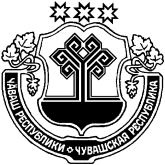 ЧУВАШСКАЯ РЕСПУБЛИКА ВУРНАРСКИЙ РАЙОННУРАС ЯЛ ПОСЕЛЕНИЙĚН АДМИНИСТРАЦИЙĚЙЫШАНУ«24» октября 2022  №  54Нурас салиАДМИНИСТРАЦИЯ КАЛИНИНСКОГО СЕЛЬСКОГО ПОСЕЛЕНИЯПОСТАНОВЛЕНИЕ«24» октября 2022  №  54село КалининоГлава администрации  Калининского сельского поселения Глава администрации  Калининского сельского поселения __________________________________     О.Н. Смирнова     О.Н. Смирнова  подпись  подписьРасшифровка подписиРасшифровка подписи